FORMA REJSTRACYJNA Katecheza – 3 klasaRok Katechetyczny 2022/2023REGISTRATION FORMGrade 3Catechetical Year 2022/2023Dziecko / Child:Nazwisko i imię / Last and First name 	_______________________________________________________________________________Data i miejsce urodzenia / Date and place of birth_______________________________________________________________________________Numer OHIP/ OHIP Number                                           Alergie / Allergies__________________________________       _________________________________________Telefon kontaktowy z rodzicamiParents phone number	____________________________________________________Imiona rodzicówNames of parents                 ________________________________________________________Adres rodzicówParents address                   ________________________________________________________Adres e-mail Email address                    _________________________________________________________
DLA ODBIERAJĄCEGO FORMĘ / FOR THE FORM TAKER (office use):                                 Opłata / Fee:  $50                Podręcznik / Book:  $20 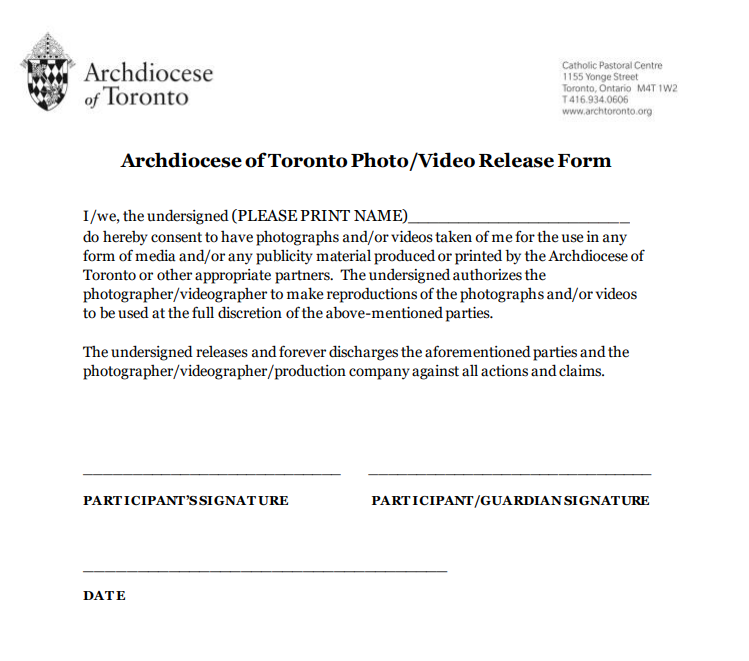 KATECHEZA - PolishWiek dzieckaChild’s ageWtorek18:00 – 19:00